Vraćanje u prošlostŠto se dogodili prije 100 sekundi:1.Ušao sam u učionicu nadajući se  informatike. 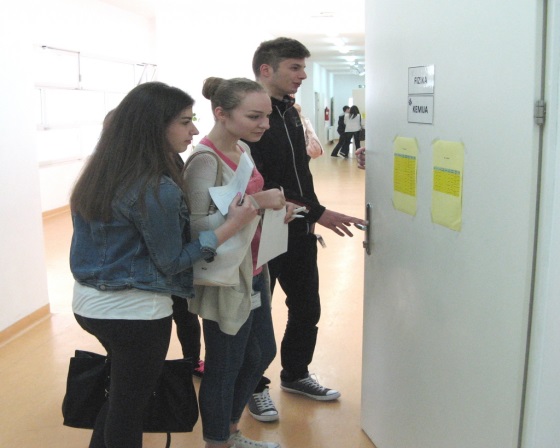 2.Udobno sam se smjestio i upalio kompjuter.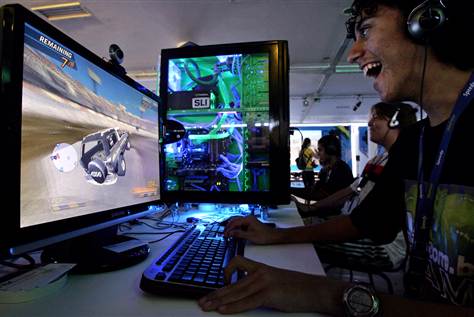 3.Počeo raditi ovaj zadatak.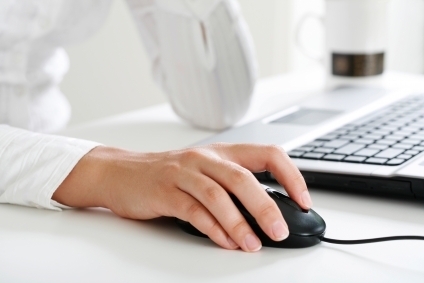 Prije sto minuta Radio sam matematiku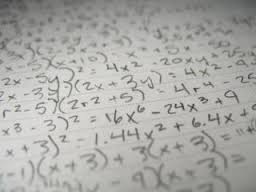 Prije sto sati 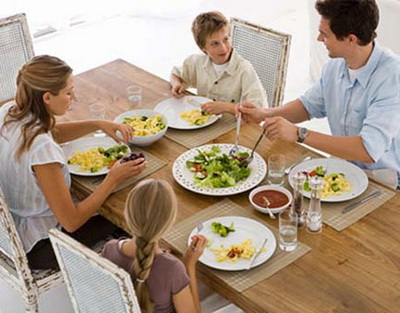 Ručao sam s obiteljiPrije sto danaBio je umjetnički natječaj 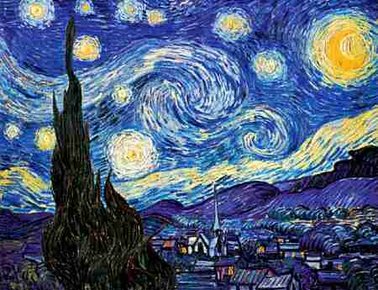 Prije sto tjedanaBila je 2013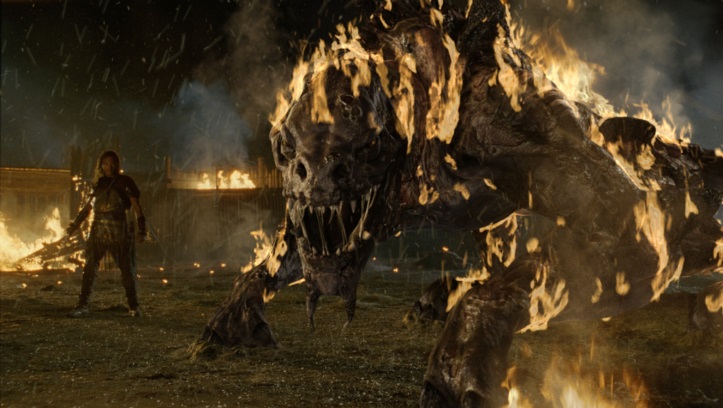 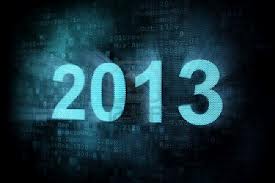 Prije sto mjeseciIzašao je film OutlanderPrije sto godina 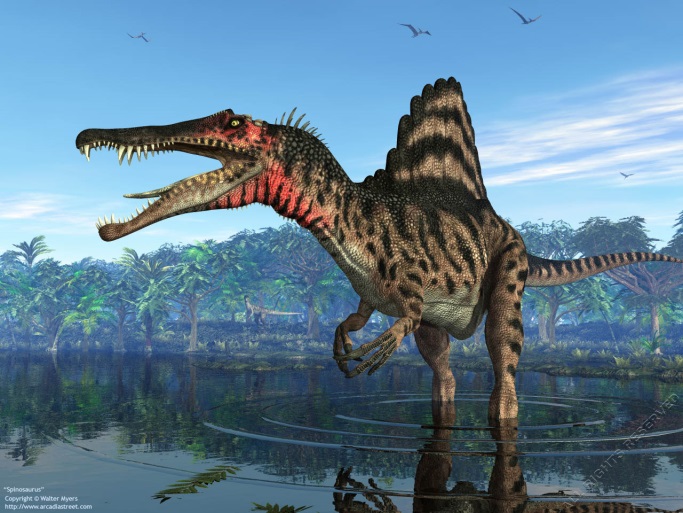 Prvi put je otkriven spinosaurus dinosaur koji je živio u vodi i na kopnu